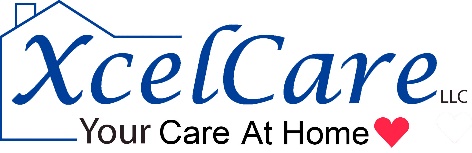 XCEL CARE, LLC.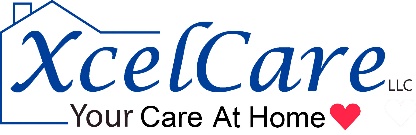 Employment Application Applicant Information Please complete all fields and print clearlyApplicant Information Please complete all fields and print clearlyApplicant Information Please complete all fields and print clearlyApplicant Information Please complete all fields and print clearlyApplicant Information Please complete all fields and print clearlyApplicant Information Please complete all fields and print clearlyApplicant Information Please complete all fields and print clearlyApplicant Information Please complete all fields and print clearlyApplicant Information Please complete all fields and print clearlyApplicant Information Please complete all fields and print clearlyApplicant Information Please complete all fields and print clearlyApplicant Information Please complete all fields and print clearlyApplicant Information Please complete all fields and print clearlyApplicant Information Please complete all fields and print clearlyApplicant Information Please complete all fields and print clearlyApplicant Information Please complete all fields and print clearlyApplicant Information Please complete all fields and print clearlyApplicant Information Please complete all fields and print clearlyApplicant Information Please complete all fields and print clearlyApplicant Information Please complete all fields and print clearlyApplicant Information Please complete all fields and print clearlyApplicant Information Please complete all fields and print clearlyApplicant Information Please complete all fields and print clearlyApplicant Information Please complete all fields and print clearlyApplicant Information Please complete all fields and print clearlyApplicant Information Please complete all fields and print clearlyApplicant Information Please complete all fields and print clearlyApplicant Information Please complete all fields and print clearlyApplicant Information Please complete all fields and print clearlyApplicant Information Please complete all fields and print clearlyApplicant Information Please complete all fields and print clearlyApplicant Information Please complete all fields and print clearlyApplicant Information Please complete all fields and print clearlyApplicant Information Please complete all fields and print clearlyApplicant Information Please complete all fields and print clearlyApplicant Information Please complete all fields and print clearlyApplicant Information Please complete all fields and print clearlyLast NameLast NameFirstFirstFirstM.I.M.I.M.I.M.I.M.I.Sex Sex Female       Male Female       Male Female       Male Female       Male Female       Male Female       Male Mailing Address(Number and Street Address or PO Box No.)Mailing Address(Number and Street Address or PO Box No.)Mailing Address(Number and Street Address or PO Box No.)Mailing Address(Number and Street Address or PO Box No.)Mailing Address(Number and Street Address or PO Box No.)Mailing Address(Number and Street Address or PO Box No.)Mailing Address(Number and Street Address or PO Box No.)Apt./Unit #Apt./Unit #Apt./Unit #Apt./Unit #CityCityCityCityCityCityCityCityStateStateStateStateStateStateZIPZIPZIPPhonePhonePhonePhonePhonePhonePhonePhoneE-mail AddressE-mail AddressE-mail AddressE-mail AddressE-mail AddressE-mail AddressE-mail AddressE-mail AddressIf lived in CT for less than 3 years please list prior residence If lived in CT for less than 3 years please list prior residence If lived in CT for less than 3 years please list prior residence If lived in CT for less than 3 years please list prior residence If lived in CT for less than 3 years please list prior residence If lived in CT for less than 3 years please list prior residence If lived in CT for less than 3 years please list prior residence If lived in CT for less than 3 years please list prior residence If lived in CT for less than 3 years please list prior residence If lived in CT for less than 3 years please list prior residence If lived in CT for less than 3 years please list prior residence If lived in CT for less than 3 years please list prior residence If lived in CT for less than 3 years please list prior residence If lived in CT for less than 3 years please list prior residence If lived in CT for less than 3 years please list prior residence If lived in CT for less than 3 years please list prior residence If lived in CT for less than 3 years please list prior residence If lived in CT for less than 3 years please list prior residence If lived in CT for less than 3 years please list prior residence If lived in CT for less than 3 years please list prior residence If lived in CT for less than 3 years please list prior residence If lived in CT for less than 3 years please list prior residence If lived in CT for less than 3 years please list prior residence If lived in CT for less than 3 years please list prior residence If lived in CT for less than 3 years please list prior residence If lived in CT for less than 3 years please list prior residence If lived in CT for less than 3 years please list prior residence If lived in CT for less than 3 years please list prior residence If lived in CT for less than 3 years please list prior residence If lived in CT for less than 3 years please list prior residence If lived in CT for less than 3 years please list prior residence If lived in CT for less than 3 years please list prior residence If lived in CT for less than 3 years please list prior residence If lived in CT for less than 3 years please list prior residence If lived in CT for less than 3 years please list prior residence If lived in CT for less than 3 years please list prior residence If lived in CT for less than 3 years please list prior residence Mailing Address(Number and Street Address or PO Box No.)Mailing Address(Number and Street Address or PO Box No.)Mailing Address(Number and Street Address or PO Box No.)Mailing Address(Number and Street Address or PO Box No.)Mailing Address(Number and Street Address or PO Box No.)Mailing Address(Number and Street Address or PO Box No.)Mailing Address(Number and Street Address or PO Box No.)Mailing Address(Number and Street Address or PO Box No.)Apt./Unit #Apt./Unit #Apt./Unit #Apt./Unit #Apt./Unit #Apt./Unit #CityCityCityCityCityCityCityCityStateStateStateStateStateStateStateStateZIPZIPPhonePhonePhonePhonePhonePhonePhonePhoneE-mail AddressE-mail AddressE-mail AddressE-mail AddressE-mail AddressE-mail AddressE-mail AddressE-mail AddressDate of BirthDate of BirthDate of BirthDate of Birth   __ __ / __ __ / __ __ __ __   __ __ / __ __ / __ __ __ __   __ __ / __ __ / __ __ __ __   __ __ / __ __ / __ __ __ __Driver’s License No. Driver’s License No. Driver’s License No. Driver’s License No. Driver’s License No. Driver’s License No. Driver’s License No. Driver’s License No. Driver’s License No. Driver’s License StateDriver’s License StateDriver’s License StateDriver’s License StateDriver’s License StateDriver’s License StateDriver’s License StateDriver’s License StateDriver’s License StateSocial Security No. Social Security No. Social Security No. ___   ___   ___   -   ___   ___    -   ___   ___   ___   ___ ___   ___   ___   -   ___   ___    -   ___   ___   ___   ___ ___   ___   ___   -   ___   ___    -   ___   ___   ___   ___ ___   ___   ___   -   ___   ___    -   ___   ___   ___   ___ ___   ___   ___   -   ___   ___    -   ___   ___   ___   ___ ___   ___   ___   -   ___   ___    -   ___   ___   ___   ___ ___   ___   ___   -   ___   ___    -   ___   ___   ___   ___ ___   ___   ___   -   ___   ___    -   ___   ___   ___   ___ ___   ___   ___   -   ___   ___    -   ___   ___   ___   ___ ___   ___   ___   -   ___   ___    -   ___   ___   ___   ___ ___   ___   ___   -   ___   ___    -   ___   ___   ___   ___ ___   ___   ___   -   ___   ___    -   ___   ___   ___   ___ ___   ___   ___   -   ___   ___    -   ___   ___   ___   ___ ___   ___   ___   -   ___   ___    -   ___   ___   ___   ___ ___   ___   ___   -   ___   ___    -   ___   ___   ___   ___ ___   ___   ___   -   ___   ___    -   ___   ___   ___   ___ ___   ___   ___   -   ___   ___    -   ___   ___   ___   ___ ___   ___   ___   -   ___   ___    -   ___   ___   ___   ___ ___   ___   ___   -   ___   ___    -   ___   ___   ___   ___ ___   ___   ___   -   ___   ___    -   ___   ___   ___   ___ NOTE:  If you use an invalid Social Security Number,                                   your application will be rejected.NOTE:  If you use an invalid Social Security Number,                                   your application will be rejected.NOTE:  If you use an invalid Social Security Number,                                   your application will be rejected.NOTE:  If you use an invalid Social Security Number,                                   your application will be rejected.NOTE:  If you use an invalid Social Security Number,                                   your application will be rejected.NOTE:  If you use an invalid Social Security Number,                                   your application will be rejected.NOTE:  If you use an invalid Social Security Number,                                   your application will be rejected.NOTE:  If you use an invalid Social Security Number,                                   your application will be rejected.NOTE:  If you use an invalid Social Security Number,                                   your application will be rejected.NOTE:  If you use an invalid Social Security Number,                                   your application will be rejected.NOTE:  If you use an invalid Social Security Number,                                   your application will be rejected.NOTE:  If you use an invalid Social Security Number,                                   your application will be rejected.NOTE:  If you use an invalid Social Security Number,                                   your application will be rejected.NOTE:  If you use an invalid Social Security Number,                                   your application will be rejected.Date AvailableDate AvailableDate AvailablePosition Applied for Position Applied for Position Applied for Position Applied for Position Applied for Position Applied for Homemaker    Companion    Homemaker    Companion    Homemaker    Companion    Homemaker    Companion    Homemaker    Companion    Homemaker    Companion    Homemaker    Companion    Homemaker    Companion    Homemaker    Companion    Homemaker    Companion    Homemaker    Companion    Homemaker    Companion    Homemaker    Companion    Homemaker    Companion    Homemaker    Companion    Homemaker    Companion    Homemaker    Companion    Homemaker    Companion    Homemaker    Companion    Homemaker    Companion    Homemaker    Companion    EMPLOYMENT AUTHORIZATIONEMPLOYMENT AUTHORIZATIONEMPLOYMENT AUTHORIZATIONEMPLOYMENT AUTHORIZATIONEMPLOYMENT AUTHORIZATIONEMPLOYMENT AUTHORIZATIONEMPLOYMENT AUTHORIZATIONEMPLOYMENT AUTHORIZATIONEMPLOYMENT AUTHORIZATIONEMPLOYMENT AUTHORIZATIONEMPLOYMENT AUTHORIZATIONEMPLOYMENT AUTHORIZATIONEMPLOYMENT AUTHORIZATIONEMPLOYMENT AUTHORIZATIONEMPLOYMENT AUTHORIZATIONEMPLOYMENT AUTHORIZATIONEMPLOYMENT AUTHORIZATIONEMPLOYMENT AUTHORIZATIONEMPLOYMENT AUTHORIZATIONEMPLOYMENT AUTHORIZATIONEMPLOYMENT AUTHORIZATIONEMPLOYMENT AUTHORIZATIONEMPLOYMENT AUTHORIZATIONEMPLOYMENT AUTHORIZATIONEMPLOYMENT AUTHORIZATIONEMPLOYMENT AUTHORIZATIONEMPLOYMENT AUTHORIZATIONEMPLOYMENT AUTHORIZATIONEMPLOYMENT AUTHORIZATIONEMPLOYMENT AUTHORIZATIONEMPLOYMENT AUTHORIZATIONEMPLOYMENT AUTHORIZATIONEMPLOYMENT AUTHORIZATIONEMPLOYMENT AUTHORIZATIONEMPLOYMENT AUTHORIZATIONEMPLOYMENT AUTHORIZATIONEMPLOYMENT AUTHORIZATIONAre you a citizen of the United States?Are you a citizen of the United States?Are you a citizen of the United States?Are you a citizen of the United States?Are you a citizen of the United States?Are you a citizen of the United States?Are you a citizen of the United States?Are you a citizen of the United States?YES  YES  YES  YES  NO  NO  NO  NO  NO  If no, are you authorized to work in the U.S.?If no, are you authorized to work in the U.S.?If no, are you authorized to work in the U.S.?If no, are you authorized to work in the U.S.?If no, are you authorized to work in the U.S.?If no, are you authorized to work in the U.S.?If no, are you authorized to work in the U.S.?If no, are you authorized to work in the U.S.?If no, are you authorized to work in the U.S.?If no, are you authorized to work in the U.S.?If no, are you authorized to work in the U.S.?If no, are you authorized to work in the U.S.?If no, are you authorized to work in the U.S.?If no, are you authorized to work in the U.S.?If no, are you authorized to work in the U.S.?YES  YES  YES  YES  NO  Have you ever worked for this company?Have you ever worked for this company?Have you ever worked for this company?Have you ever worked for this company?Have you ever worked for this company?Have you ever worked for this company?Have you ever worked for this company?Have you ever worked for this company?YES  YES  YES  YES  NO  NO  NO  NO  NO  If so, when?If so, when?If so, when?If so, when?If so, when?Have you ever been convicted of a felony?Have you ever been convicted of a felony?Have you ever been convicted of a felony?Have you ever been convicted of a felony?Have you ever been convicted of a felony?Have you ever been convicted of a felony?Have you ever been convicted of a felony?Have you ever been convicted of a felony?YES  YES  YES  YES  NO  NO  NO  NO  NO  If yes, explainIf yes, explainIf yes, explainIf yes, explainIf yes, explainHas any health-related licensing, certification, or disciplinary authority taken adverse action (revoked, annulled, cancelled, suspended, etc.) against you? OR are you convicted of a crime involving violence or dishonesty in a state/federal court in any state? Has any health-related licensing, certification, or disciplinary authority taken adverse action (revoked, annulled, cancelled, suspended, etc.) against you? OR are you convicted of a crime involving violence or dishonesty in a state/federal court in any state? Has any health-related licensing, certification, or disciplinary authority taken adverse action (revoked, annulled, cancelled, suspended, etc.) against you? OR are you convicted of a crime involving violence or dishonesty in a state/federal court in any state? Has any health-related licensing, certification, or disciplinary authority taken adverse action (revoked, annulled, cancelled, suspended, etc.) against you? OR are you convicted of a crime involving violence or dishonesty in a state/federal court in any state? Has any health-related licensing, certification, or disciplinary authority taken adverse action (revoked, annulled, cancelled, suspended, etc.) against you? OR are you convicted of a crime involving violence or dishonesty in a state/federal court in any state? Has any health-related licensing, certification, or disciplinary authority taken adverse action (revoked, annulled, cancelled, suspended, etc.) against you? OR are you convicted of a crime involving violence or dishonesty in a state/federal court in any state? Has any health-related licensing, certification, or disciplinary authority taken adverse action (revoked, annulled, cancelled, suspended, etc.) against you? OR are you convicted of a crime involving violence or dishonesty in a state/federal court in any state? Has any health-related licensing, certification, or disciplinary authority taken adverse action (revoked, annulled, cancelled, suspended, etc.) against you? OR are you convicted of a crime involving violence or dishonesty in a state/federal court in any state? YES  YES  YES  YES  NO  NO  NO  NO  NO  If yes, indicate the type and the license/certificate numberIf yes, indicate the type and the license/certificate numberIf yes, indicate the type and the license/certificate numberIf yes, indicate the type and the license/certificate numberIf yes, indicate the type and the license/certificate numberCNA OR HHA training AND CERTIFICATIONCNA OR HHA training AND CERTIFICATIONCNA OR HHA training AND CERTIFICATIONCNA OR HHA training AND CERTIFICATIONCNA OR HHA training AND CERTIFICATIONCNA OR HHA training AND CERTIFICATIONCNA OR HHA training AND CERTIFICATIONCNA OR HHA training AND CERTIFICATIONCNA OR HHA training AND CERTIFICATIONCNA OR HHA training AND CERTIFICATIONCNA OR HHA training AND CERTIFICATIONCNA OR HHA training AND CERTIFICATIONCNA OR HHA training AND CERTIFICATIONCNA OR HHA training AND CERTIFICATIONCNA OR HHA training AND CERTIFICATIONCNA OR HHA training AND CERTIFICATIONCNA OR HHA training AND CERTIFICATIONCNA OR HHA training AND CERTIFICATIONCNA OR HHA training AND CERTIFICATIONCNA OR HHA training AND CERTIFICATIONCNA OR HHA training AND CERTIFICATIONCNA OR HHA training AND CERTIFICATIONCNA OR HHA training AND CERTIFICATIONCNA OR HHA training AND CERTIFICATIONCNA OR HHA training AND CERTIFICATIONCNA OR HHA training AND CERTIFICATIONCNA OR HHA training AND CERTIFICATIONCNA OR HHA training AND CERTIFICATIONCNA OR HHA training AND CERTIFICATIONCNA OR HHA training AND CERTIFICATIONCNA OR HHA training AND CERTIFICATIONCNA OR HHA training AND CERTIFICATIONCNA OR HHA training AND CERTIFICATIONCNA OR HHA training AND CERTIFICATIONCNA OR HHA training AND CERTIFICATIONCNA OR HHA training AND CERTIFICATIONCNA OR HHA training AND CERTIFICATIONName of school or facility where you received/will receive your training Name of school or facility where you received/will receive your training Name of school or facility where you received/will receive your training Name of school or facility where you received/will receive your training Name of school or facility where you received/will receive your training Name of school or facility where you received/will receive your training Name of school or facility where you received/will receive your training Name of school or facility where you received/will receive your training Name of school or facility where you received/will receive your training Mailing Address of School or Facility(Number and Street Address or PO Box No.)Mailing Address of School or Facility(Number and Street Address or PO Box No.)Mailing Address of School or Facility(Number and Street Address or PO Box No.)Mailing Address of School or Facility(Number and Street Address or PO Box No.)Mailing Address of School or Facility(Number and Street Address or PO Box No.)Mailing Address of School or Facility(Number and Street Address or PO Box No.)Mailing Address of School or Facility(Number and Street Address or PO Box No.)Mailing Address of School or Facility(Number and Street Address or PO Box No.)Mailing Address of School or Facility(Number and Street Address or PO Box No.)CityStateStateStateStateZIP CodeZIP CodeZIP CodeZIP CodeZIP CodeZIP CodePhonePhoneState Certification ID#  State Certification ID#  State Certification ID#  State Certification ID#  State Certification ID#  StateStateStateStateCertification Type Certification Type Certification Type Certification Type Certification Type Certification Type Homemaker    Companion   Homemaker    Companion   Homemaker    Companion   Homemaker    Companion   Homemaker    Companion   Homemaker    Companion   Homemaker    Companion   Homemaker    Companion   Homemaker    Companion   Homemaker    Companion   Homemaker    Companion   Homemaker    Companion   Homemaker    Companion   Homemaker    Companion   Homemaker    Companion   Homemaker    Companion   Beginning date of training Beginning date of training Beginning date of training Beginning date of training Beginning date of training Beginning date of training End date of trainingEnd date of trainingEnd date of trainingEnd date of trainingEnd date of trainingEnd date of trainingEnd date of trainingEnd date of trainingEnd date of trainingDid you graduate?Did you graduate?Did you graduate?Did you graduate?Did you graduate?YES      NO  YES      NO  YES      NO  YES      NO  YES      NO  YES      NO  YES      NO  EDUCATIONEDUCATIONEDUCATIONEDUCATIONEDUCATIONEDUCATIONEDUCATIONEDUCATIONEDUCATIONEDUCATIONHigh School AddressFrom(date)To(date)To(date)Did you graduate?YES     NO  YES     NO  DegreeCollegeAddressFrom(date)To(date)Did you graduate?YES     NO  YES     NO  DegreeMOST RECENT 2 EMPLOYMENTMOST RECENT 2 EMPLOYMENTMOST RECENT 2 EMPLOYMENTMOST RECENT 2 EMPLOYMENTMOST RECENT 2 EMPLOYMENTMOST RECENT 2 EMPLOYMENTMOST RECENT 2 EMPLOYMENTMOST RECENT 2 EMPLOYMENTMOST RECENT 2 EMPLOYMENTMOST RECENT 2 EMPLOYMENTMOST RECENT 2 EMPLOYMENTMOST RECENT 2 EMPLOYMENTMOST RECENT 2 EMPLOYMENTMOST RECENT 2 EMPLOYMENTMOST RECENT 2 EMPLOYMENTMOST RECENT 2 EMPLOYMENTMOST RECENT 2 EMPLOYMENTMOST RECENT 2 EMPLOYMENTMOST RECENT 2 EMPLOYMENTMOST RECENT 2 EMPLOYMENTMOST RECENT 2 EMPLOYMENTMOST RECENT 2 EMPLOYMENTMOST RECENT 2 EMPLOYMENTMOST RECENT 2 EMPLOYMENTMOST RECENT 2 EMPLOYMENTMOST RECENT 2 EMPLOYMENTMOST RECENT 2 EMPLOYMENTMOST RECENT 2 EMPLOYMENTMOST RECENT 2 EMPLOYMENTMOST RECENT 2 EMPLOYMENTMOST RECENT 2 EMPLOYMENTMOST RECENT 2 EMPLOYMENTCompany 1Company 1Company 1Company 1Company 1PhonePhoneAddressAddressAddressAddressSupervisorJob TitleJob TitleJob TitleJob TitleStarting SalaryStarting SalaryStarting Salary$$$$Ending SalaryEnding SalaryEnding SalaryEnding SalaryEnding SalaryEnding Salary$$$$ResponsibilitiesResponsibilitiesResponsibilitiesResponsibilitiesResponsibilitiesResponsibilitiesResponsibilitiesResponsibilitiesFromFromToReason for LeavingReason for LeavingReason for LeavingMay we contact your previous supervisor for a reference?May we contact your previous supervisor for a reference?May we contact your previous supervisor for a reference?May we contact your previous supervisor for a reference?May we contact your previous supervisor for a reference?May we contact your previous supervisor for a reference?May we contact your previous supervisor for a reference?May we contact your previous supervisor for a reference?YES     NO  YES     NO  YES     NO  Company 2Company 2Company 2Company 2Company 2PhonePhoneAddressAddressAddressAddressSupervisorJob TitleJob TitleJob TitleJob TitleStarting SalaryStarting SalaryStarting Salary$$$$Ending SalaryEnding SalaryEnding SalaryEnding SalaryEnding SalaryEnding Salary$$$$ResponsibilitiesResponsibilitiesResponsibilitiesResponsibilitiesResponsibilitiesResponsibilitiesResponsibilitiesResponsibilitiesFromToToReason for LeavingReason for LeavingMay we contact your previous supervisor for a reference?May we contact your previous supervisor for a reference?May we contact your previous supervisor for a reference?May we contact your previous supervisor for a reference?May we contact your previous supervisor for a reference?May we contact your previous supervisor for a reference?May we contact your previous supervisor for a reference?May we contact your previous supervisor for a reference?May we contact your previous supervisor for a reference?YES     NO  REFERENCESPlease list two individuals with whom you have worked who are in a position to evaluate your performance.REFERENCESPlease list two individuals with whom you have worked who are in a position to evaluate your performance.REFERENCESPlease list two individuals with whom you have worked who are in a position to evaluate your performance.REFERENCESPlease list two individuals with whom you have worked who are in a position to evaluate your performance.REFERENCESPlease list two individuals with whom you have worked who are in a position to evaluate your performance.REFERENCESPlease list two individuals with whom you have worked who are in a position to evaluate your performance.REFERENCESPlease list two individuals with whom you have worked who are in a position to evaluate your performance.REFERENCESPlease list two individuals with whom you have worked who are in a position to evaluate your performance.REFERENCESPlease list two individuals with whom you have worked who are in a position to evaluate your performance.REFERENCESPlease list two individuals with whom you have worked who are in a position to evaluate your performance.REFERENCESPlease list two individuals with whom you have worked who are in a position to evaluate your performance.REFERENCESPlease list two individuals with whom you have worked who are in a position to evaluate your performance.REFERENCESPlease list two individuals with whom you have worked who are in a position to evaluate your performance.REFERENCESPlease list two individuals with whom you have worked who are in a position to evaluate your performance.REFERENCESPlease list two individuals with whom you have worked who are in a position to evaluate your performance.REFERENCESPlease list two individuals with whom you have worked who are in a position to evaluate your performance.REFERENCESPlease list two individuals with whom you have worked who are in a position to evaluate your performance.REFERENCESPlease list two individuals with whom you have worked who are in a position to evaluate your performance.REFERENCESPlease list two individuals with whom you have worked who are in a position to evaluate your performance.REFERENCESPlease list two individuals with whom you have worked who are in a position to evaluate your performance.REFERENCESPlease list two individuals with whom you have worked who are in a position to evaluate your performance.REFERENCESPlease list two individuals with whom you have worked who are in a position to evaluate your performance.REFERENCESPlease list two individuals with whom you have worked who are in a position to evaluate your performance.REFERENCESPlease list two individuals with whom you have worked who are in a position to evaluate your performance.REFERENCESPlease list two individuals with whom you have worked who are in a position to evaluate your performance.REFERENCESPlease list two individuals with whom you have worked who are in a position to evaluate your performance.REFERENCESPlease list two individuals with whom you have worked who are in a position to evaluate your performance.REFERENCESPlease list two individuals with whom you have worked who are in a position to evaluate your performance.REFERENCESPlease list two individuals with whom you have worked who are in a position to evaluate your performance.REFERENCESPlease list two individuals with whom you have worked who are in a position to evaluate your performance.REFERENCESPlease list two individuals with whom you have worked who are in a position to evaluate your performance.REFERENCESPlease list two individuals with whom you have worked who are in a position to evaluate your performance.Full NameFull NameFull NameFull NameFull NameFull NameFull NameFull NameFull NameFull NameFull NameFull NameTitleTitleTitleTitleTitleCompanyCompanyCompanyCompanyCompanyCompanyCompanyCompanyCompanyPhonePhonePhonePhonePhonePhoneFull NameFull NameFull NameFull NameFull NameFull NameFull NameFull NameFull NameFull NameFull NameFull NameTitleTitleTitleTitleTitleCompanyCompanyCompanyCompanyCompanyCompanyCompanyCompanyCompanyPhonePhonePhonePhonePhonePhoneADDITIONAL INFORMATION (SECOND LANGAUGES) Please list any other work related information such as foreign language competencyADDITIONAL INFORMATION (SECOND LANGAUGES) Please list any other work related information such as foreign language competencyADDITIONAL INFORMATION (SECOND LANGAUGES) Please list any other work related information such as foreign language competencyADDITIONAL INFORMATION (SECOND LANGAUGES) Please list any other work related information such as foreign language competencyADDITIONAL INFORMATION (SECOND LANGAUGES) Please list any other work related information such as foreign language competencyADDITIONAL INFORMATION (SECOND LANGAUGES) Please list any other work related information such as foreign language competencyADDITIONAL INFORMATION (SECOND LANGAUGES) Please list any other work related information such as foreign language competencyADDITIONAL INFORMATION (SECOND LANGAUGES) Please list any other work related information such as foreign language competencyADDITIONAL INFORMATION (SECOND LANGAUGES) Please list any other work related information such as foreign language competencyADDITIONAL INFORMATION (SECOND LANGAUGES) Please list any other work related information such as foreign language competencyADDITIONAL INFORMATION (SECOND LANGAUGES) Please list any other work related information such as foreign language competencyADDITIONAL INFORMATION (SECOND LANGAUGES) Please list any other work related information such as foreign language competencyADDITIONAL INFORMATION (SECOND LANGAUGES) Please list any other work related information such as foreign language competencyADDITIONAL INFORMATION (SECOND LANGAUGES) Please list any other work related information such as foreign language competencyADDITIONAL INFORMATION (SECOND LANGAUGES) Please list any other work related information such as foreign language competencyADDITIONAL INFORMATION (SECOND LANGAUGES) Please list any other work related information such as foreign language competencyADDITIONAL INFORMATION (SECOND LANGAUGES) Please list any other work related information such as foreign language competencyADDITIONAL INFORMATION (SECOND LANGAUGES) Please list any other work related information such as foreign language competencyADDITIONAL INFORMATION (SECOND LANGAUGES) Please list any other work related information such as foreign language competencyADDITIONAL INFORMATION (SECOND LANGAUGES) Please list any other work related information such as foreign language competencyADDITIONAL INFORMATION (SECOND LANGAUGES) Please list any other work related information such as foreign language competencyADDITIONAL INFORMATION (SECOND LANGAUGES) Please list any other work related information such as foreign language competencyADDITIONAL INFORMATION (SECOND LANGAUGES) Please list any other work related information such as foreign language competencyADDITIONAL INFORMATION (SECOND LANGAUGES) Please list any other work related information such as foreign language competencyADDITIONAL INFORMATION (SECOND LANGAUGES) Please list any other work related information such as foreign language competencyADDITIONAL INFORMATION (SECOND LANGAUGES) Please list any other work related information such as foreign language competencyADDITIONAL INFORMATION (SECOND LANGAUGES) Please list any other work related information such as foreign language competencyADDITIONAL INFORMATION (SECOND LANGAUGES) Please list any other work related information such as foreign language competencyADDITIONAL INFORMATION (SECOND LANGAUGES) Please list any other work related information such as foreign language competencyADDITIONAL INFORMATION (SECOND LANGAUGES) Please list any other work related information such as foreign language competencyADDITIONAL INFORMATION (SECOND LANGAUGES) Please list any other work related information such as foreign language competencyADDITIONAL INFORMATION (SECOND LANGAUGES) Please list any other work related information such as foreign language competencyEMERGENCY CONTACT In case of emergency, please indicate who should be contacted EMERGENCY CONTACT In case of emergency, please indicate who should be contacted EMERGENCY CONTACT In case of emergency, please indicate who should be contacted EMERGENCY CONTACT In case of emergency, please indicate who should be contacted EMERGENCY CONTACT In case of emergency, please indicate who should be contacted EMERGENCY CONTACT In case of emergency, please indicate who should be contacted EMERGENCY CONTACT In case of emergency, please indicate who should be contacted EMERGENCY CONTACT In case of emergency, please indicate who should be contacted EMERGENCY CONTACT In case of emergency, please indicate who should be contacted EMERGENCY CONTACT In case of emergency, please indicate who should be contacted EMERGENCY CONTACT In case of emergency, please indicate who should be contacted EMERGENCY CONTACT In case of emergency, please indicate who should be contacted EMERGENCY CONTACT In case of emergency, please indicate who should be contacted EMERGENCY CONTACT In case of emergency, please indicate who should be contacted EMERGENCY CONTACT In case of emergency, please indicate who should be contacted EMERGENCY CONTACT In case of emergency, please indicate who should be contacted EMERGENCY CONTACT In case of emergency, please indicate who should be contacted EMERGENCY CONTACT In case of emergency, please indicate who should be contacted EMERGENCY CONTACT In case of emergency, please indicate who should be contacted EMERGENCY CONTACT In case of emergency, please indicate who should be contacted EMERGENCY CONTACT In case of emergency, please indicate who should be contacted EMERGENCY CONTACT In case of emergency, please indicate who should be contacted EMERGENCY CONTACT In case of emergency, please indicate who should be contacted EMERGENCY CONTACT In case of emergency, please indicate who should be contacted EMERGENCY CONTACT In case of emergency, please indicate who should be contacted EMERGENCY CONTACT In case of emergency, please indicate who should be contacted EMERGENCY CONTACT In case of emergency, please indicate who should be contacted EMERGENCY CONTACT In case of emergency, please indicate who should be contacted EMERGENCY CONTACT In case of emergency, please indicate who should be contacted EMERGENCY CONTACT In case of emergency, please indicate who should be contacted EMERGENCY CONTACT In case of emergency, please indicate who should be contacted EMERGENCY CONTACT In case of emergency, please indicate who should be contacted Contact Full NameContact Full NameContact Full NameContact PhoneContact PhoneContact RelationshipContact RelationshipContact RelationshipcERTIFICATION STATEMENT AND SIGNATUREcERTIFICATION STATEMENT AND SIGNATUREcERTIFICATION STATEMENT AND SIGNATUREcERTIFICATION STATEMENT AND SIGNATUREcERTIFICATION STATEMENT AND SIGNATUREcERTIFICATION STATEMENT AND SIGNATUREcERTIFICATION STATEMENT AND SIGNATUREcERTIFICATION STATEMENT AND SIGNATUREcERTIFICATION STATEMENT AND SIGNATUREcERTIFICATION STATEMENT AND SIGNATUREcERTIFICATION STATEMENT AND SIGNATUREcERTIFICATION STATEMENT AND SIGNATUREcERTIFICATION STATEMENT AND SIGNATUREcERTIFICATION STATEMENT AND SIGNATUREcERTIFICATION STATEMENT AND SIGNATUREcERTIFICATION STATEMENT AND SIGNATUREcERTIFICATION STATEMENT AND SIGNATUREcERTIFICATION STATEMENT AND SIGNATUREcERTIFICATION STATEMENT AND SIGNATUREcERTIFICATION STATEMENT AND SIGNATUREcERTIFICATION STATEMENT AND SIGNATUREcERTIFICATION STATEMENT AND SIGNATUREcERTIFICATION STATEMENT AND SIGNATUREcERTIFICATION STATEMENT AND SIGNATUREcERTIFICATION STATEMENT AND SIGNATUREcERTIFICATION STATEMENT AND SIGNATUREcERTIFICATION STATEMENT AND SIGNATUREcERTIFICATION STATEMENT AND SIGNATUREcERTIFICATION STATEMENT AND SIGNATUREcERTIFICATION STATEMENT AND SIGNATUREcERTIFICATION STATEMENT AND SIGNATUREcERTIFICATION STATEMENT AND SIGNATUREI certify that my answers and statements made by me on this application are true and complete to the best of my knowledge and are made in good faith. I understand that if I knowingly make any misstatements of fact, I am subject to disqualification, dismissal, or other action pursuant to Xcel Care LLC employment policy and procedure, and subject to criminal penalties as prescribed by law. Xcel Care does not discriminate against race, gender, or religion.I certify that my answers and statements made by me on this application are true and complete to the best of my knowledge and are made in good faith. I understand that if I knowingly make any misstatements of fact, I am subject to disqualification, dismissal, or other action pursuant to Xcel Care LLC employment policy and procedure, and subject to criminal penalties as prescribed by law. Xcel Care does not discriminate against race, gender, or religion.I certify that my answers and statements made by me on this application are true and complete to the best of my knowledge and are made in good faith. I understand that if I knowingly make any misstatements of fact, I am subject to disqualification, dismissal, or other action pursuant to Xcel Care LLC employment policy and procedure, and subject to criminal penalties as prescribed by law. Xcel Care does not discriminate against race, gender, or religion.I certify that my answers and statements made by me on this application are true and complete to the best of my knowledge and are made in good faith. I understand that if I knowingly make any misstatements of fact, I am subject to disqualification, dismissal, or other action pursuant to Xcel Care LLC employment policy and procedure, and subject to criminal penalties as prescribed by law. Xcel Care does not discriminate against race, gender, or religion.I certify that my answers and statements made by me on this application are true and complete to the best of my knowledge and are made in good faith. I understand that if I knowingly make any misstatements of fact, I am subject to disqualification, dismissal, or other action pursuant to Xcel Care LLC employment policy and procedure, and subject to criminal penalties as prescribed by law. Xcel Care does not discriminate against race, gender, or religion.I certify that my answers and statements made by me on this application are true and complete to the best of my knowledge and are made in good faith. I understand that if I knowingly make any misstatements of fact, I am subject to disqualification, dismissal, or other action pursuant to Xcel Care LLC employment policy and procedure, and subject to criminal penalties as prescribed by law. Xcel Care does not discriminate against race, gender, or religion.I certify that my answers and statements made by me on this application are true and complete to the best of my knowledge and are made in good faith. I understand that if I knowingly make any misstatements of fact, I am subject to disqualification, dismissal, or other action pursuant to Xcel Care LLC employment policy and procedure, and subject to criminal penalties as prescribed by law. Xcel Care does not discriminate against race, gender, or religion.I certify that my answers and statements made by me on this application are true and complete to the best of my knowledge and are made in good faith. I understand that if I knowingly make any misstatements of fact, I am subject to disqualification, dismissal, or other action pursuant to Xcel Care LLC employment policy and procedure, and subject to criminal penalties as prescribed by law. Xcel Care does not discriminate against race, gender, or religion.I certify that my answers and statements made by me on this application are true and complete to the best of my knowledge and are made in good faith. I understand that if I knowingly make any misstatements of fact, I am subject to disqualification, dismissal, or other action pursuant to Xcel Care LLC employment policy and procedure, and subject to criminal penalties as prescribed by law. Xcel Care does not discriminate against race, gender, or religion.I certify that my answers and statements made by me on this application are true and complete to the best of my knowledge and are made in good faith. I understand that if I knowingly make any misstatements of fact, I am subject to disqualification, dismissal, or other action pursuant to Xcel Care LLC employment policy and procedure, and subject to criminal penalties as prescribed by law. Xcel Care does not discriminate against race, gender, or religion.I certify that my answers and statements made by me on this application are true and complete to the best of my knowledge and are made in good faith. I understand that if I knowingly make any misstatements of fact, I am subject to disqualification, dismissal, or other action pursuant to Xcel Care LLC employment policy and procedure, and subject to criminal penalties as prescribed by law. Xcel Care does not discriminate against race, gender, or religion.I certify that my answers and statements made by me on this application are true and complete to the best of my knowledge and are made in good faith. I understand that if I knowingly make any misstatements of fact, I am subject to disqualification, dismissal, or other action pursuant to Xcel Care LLC employment policy and procedure, and subject to criminal penalties as prescribed by law. Xcel Care does not discriminate against race, gender, or religion.I certify that my answers and statements made by me on this application are true and complete to the best of my knowledge and are made in good faith. I understand that if I knowingly make any misstatements of fact, I am subject to disqualification, dismissal, or other action pursuant to Xcel Care LLC employment policy and procedure, and subject to criminal penalties as prescribed by law. Xcel Care does not discriminate against race, gender, or religion.I certify that my answers and statements made by me on this application are true and complete to the best of my knowledge and are made in good faith. I understand that if I knowingly make any misstatements of fact, I am subject to disqualification, dismissal, or other action pursuant to Xcel Care LLC employment policy and procedure, and subject to criminal penalties as prescribed by law. Xcel Care does not discriminate against race, gender, or religion.I certify that my answers and statements made by me on this application are true and complete to the best of my knowledge and are made in good faith. I understand that if I knowingly make any misstatements of fact, I am subject to disqualification, dismissal, or other action pursuant to Xcel Care LLC employment policy and procedure, and subject to criminal penalties as prescribed by law. Xcel Care does not discriminate against race, gender, or religion.I certify that my answers and statements made by me on this application are true and complete to the best of my knowledge and are made in good faith. I understand that if I knowingly make any misstatements of fact, I am subject to disqualification, dismissal, or other action pursuant to Xcel Care LLC employment policy and procedure, and subject to criminal penalties as prescribed by law. Xcel Care does not discriminate against race, gender, or religion.I certify that my answers and statements made by me on this application are true and complete to the best of my knowledge and are made in good faith. I understand that if I knowingly make any misstatements of fact, I am subject to disqualification, dismissal, or other action pursuant to Xcel Care LLC employment policy and procedure, and subject to criminal penalties as prescribed by law. Xcel Care does not discriminate against race, gender, or religion.I certify that my answers and statements made by me on this application are true and complete to the best of my knowledge and are made in good faith. I understand that if I knowingly make any misstatements of fact, I am subject to disqualification, dismissal, or other action pursuant to Xcel Care LLC employment policy and procedure, and subject to criminal penalties as prescribed by law. Xcel Care does not discriminate against race, gender, or religion.I certify that my answers and statements made by me on this application are true and complete to the best of my knowledge and are made in good faith. I understand that if I knowingly make any misstatements of fact, I am subject to disqualification, dismissal, or other action pursuant to Xcel Care LLC employment policy and procedure, and subject to criminal penalties as prescribed by law. Xcel Care does not discriminate against race, gender, or religion.I certify that my answers and statements made by me on this application are true and complete to the best of my knowledge and are made in good faith. I understand that if I knowingly make any misstatements of fact, I am subject to disqualification, dismissal, or other action pursuant to Xcel Care LLC employment policy and procedure, and subject to criminal penalties as prescribed by law. Xcel Care does not discriminate against race, gender, or religion.I certify that my answers and statements made by me on this application are true and complete to the best of my knowledge and are made in good faith. I understand that if I knowingly make any misstatements of fact, I am subject to disqualification, dismissal, or other action pursuant to Xcel Care LLC employment policy and procedure, and subject to criminal penalties as prescribed by law. Xcel Care does not discriminate against race, gender, or religion.I certify that my answers and statements made by me on this application are true and complete to the best of my knowledge and are made in good faith. I understand that if I knowingly make any misstatements of fact, I am subject to disqualification, dismissal, or other action pursuant to Xcel Care LLC employment policy and procedure, and subject to criminal penalties as prescribed by law. Xcel Care does not discriminate against race, gender, or religion.I certify that my answers and statements made by me on this application are true and complete to the best of my knowledge and are made in good faith. I understand that if I knowingly make any misstatements of fact, I am subject to disqualification, dismissal, or other action pursuant to Xcel Care LLC employment policy and procedure, and subject to criminal penalties as prescribed by law. Xcel Care does not discriminate against race, gender, or religion.I certify that my answers and statements made by me on this application are true and complete to the best of my knowledge and are made in good faith. I understand that if I knowingly make any misstatements of fact, I am subject to disqualification, dismissal, or other action pursuant to Xcel Care LLC employment policy and procedure, and subject to criminal penalties as prescribed by law. Xcel Care does not discriminate against race, gender, or religion.I certify that my answers and statements made by me on this application are true and complete to the best of my knowledge and are made in good faith. I understand that if I knowingly make any misstatements of fact, I am subject to disqualification, dismissal, or other action pursuant to Xcel Care LLC employment policy and procedure, and subject to criminal penalties as prescribed by law. Xcel Care does not discriminate against race, gender, or religion.I certify that my answers and statements made by me on this application are true and complete to the best of my knowledge and are made in good faith. I understand that if I knowingly make any misstatements of fact, I am subject to disqualification, dismissal, or other action pursuant to Xcel Care LLC employment policy and procedure, and subject to criminal penalties as prescribed by law. Xcel Care does not discriminate against race, gender, or religion.I certify that my answers and statements made by me on this application are true and complete to the best of my knowledge and are made in good faith. I understand that if I knowingly make any misstatements of fact, I am subject to disqualification, dismissal, or other action pursuant to Xcel Care LLC employment policy and procedure, and subject to criminal penalties as prescribed by law. Xcel Care does not discriminate against race, gender, or religion.I certify that my answers and statements made by me on this application are true and complete to the best of my knowledge and are made in good faith. I understand that if I knowingly make any misstatements of fact, I am subject to disqualification, dismissal, or other action pursuant to Xcel Care LLC employment policy and procedure, and subject to criminal penalties as prescribed by law. Xcel Care does not discriminate against race, gender, or religion.I certify that my answers and statements made by me on this application are true and complete to the best of my knowledge and are made in good faith. I understand that if I knowingly make any misstatements of fact, I am subject to disqualification, dismissal, or other action pursuant to Xcel Care LLC employment policy and procedure, and subject to criminal penalties as prescribed by law. Xcel Care does not discriminate against race, gender, or religion.I certify that my answers and statements made by me on this application are true and complete to the best of my knowledge and are made in good faith. I understand that if I knowingly make any misstatements of fact, I am subject to disqualification, dismissal, or other action pursuant to Xcel Care LLC employment policy and procedure, and subject to criminal penalties as prescribed by law. Xcel Care does not discriminate against race, gender, or religion.I certify that my answers and statements made by me on this application are true and complete to the best of my knowledge and are made in good faith. I understand that if I knowingly make any misstatements of fact, I am subject to disqualification, dismissal, or other action pursuant to Xcel Care LLC employment policy and procedure, and subject to criminal penalties as prescribed by law. Xcel Care does not discriminate against race, gender, or religion.I certify that my answers and statements made by me on this application are true and complete to the best of my knowledge and are made in good faith. I understand that if I knowingly make any misstatements of fact, I am subject to disqualification, dismissal, or other action pursuant to Xcel Care LLC employment policy and procedure, and subject to criminal penalties as prescribed by law. Xcel Care does not discriminate against race, gender, or religion.SignatureSignatureSignatureSignatureSignatureSignatureToday’s DateToday’s Date